18 марта 2018 годаДень открытых дверейПРОВОДЫ ЗИМЫ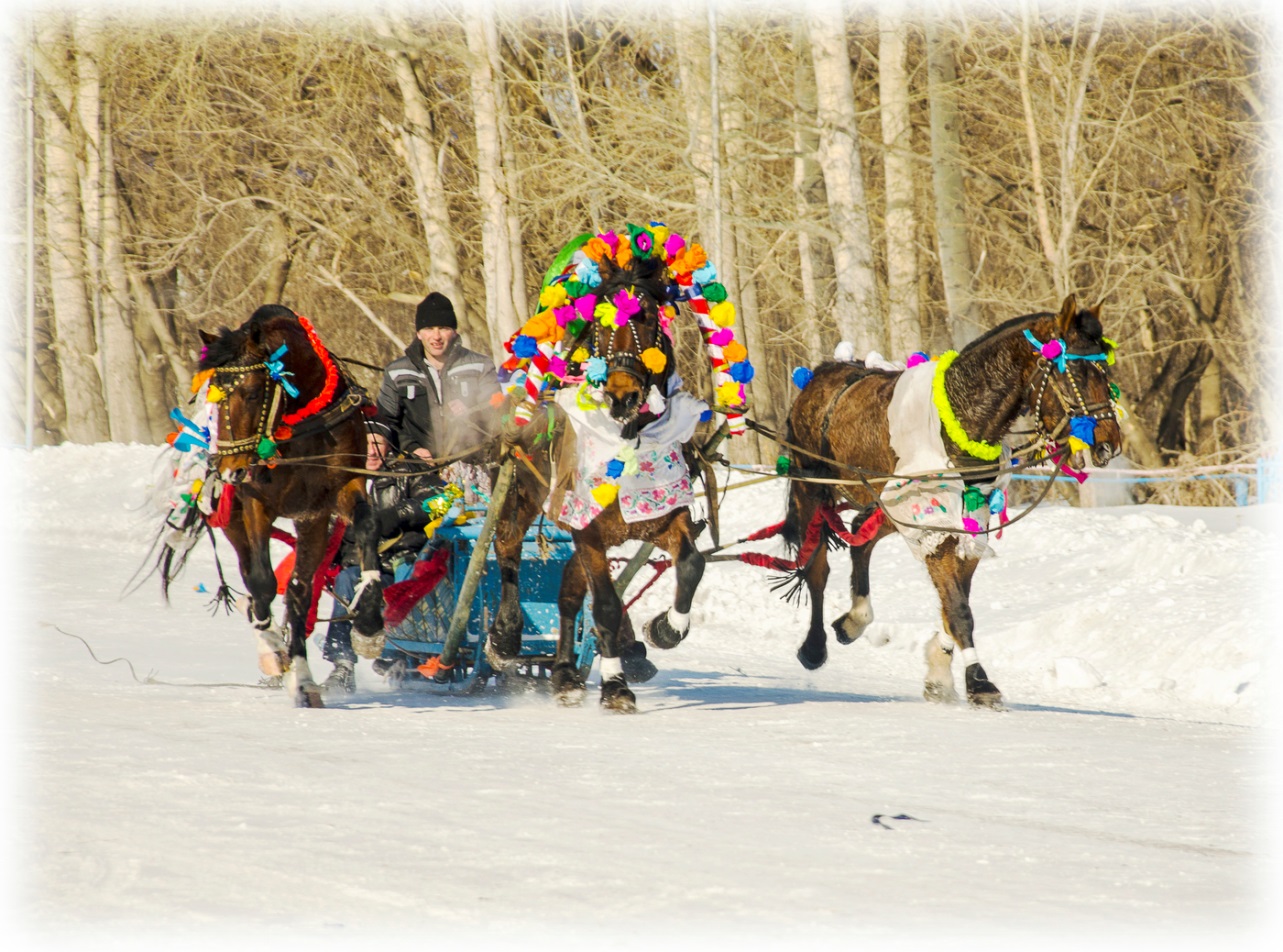 Место проведения:Центральная площадь д. Лемез- ТамакВремя проведения:С 11.00 до 14.00 В программе:Культурно-спортивные мероприятияМассовые гулянияОрганизаторы:  Администрация сельского поселения,  работники Отдела культуры,Общественные организации